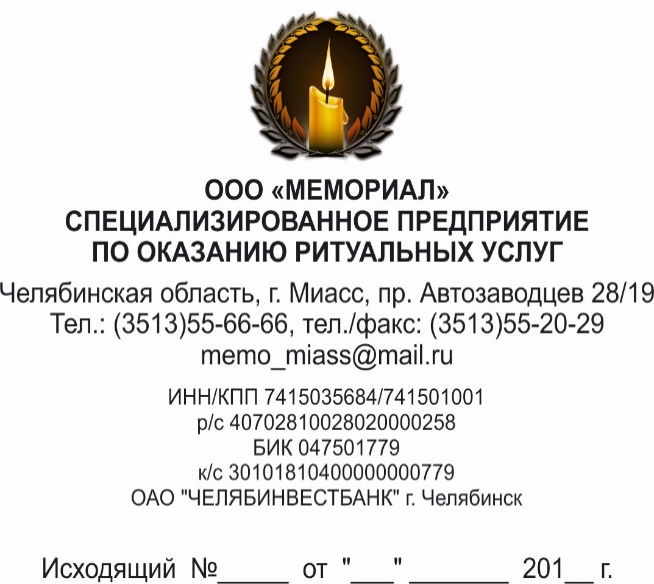 Памятка по одежде и принадлежностям для подготовки тела умершего мужчины к захоронению.Уважаемые родные и близкие умершего! Одежду и все  принадлежности для подготовки тела Вы можете приобрести в «Мемориале» по адресу: Машгородок,  ул. Ильмен-Тау, дом, 1. Тел. +7 (3513) 59-09-59 Нижнее белье: Рекомендуется: трусы, майка, носки, кальсоны (по желанию). Одежда: Рекомендуется: рубашка, брюки, пиджак или кофта или джемпер. Не рекомендуется: галстук, брючный ременьОбувь:Рекомендуется: туфли,  мягкие тапочки Не рекомендуется: сапоги, модельная обувь маленького размера при наличии выраженных отеков на ногах. Головной убор: Не рекомендуется. Если планируется отпевание умершего, обязательно наличие нательного креста. Либо тот крест, который умерший носил ранее,  либо новый (можно приобрести в «Мемориале»).Вставные зубные протезы и/или ортопедические протезы конечностей рекомендуется передать вместе с одеждой для умершего.Готовые наборы для обработки тела (в т.ч. шампунь, мыло, полотенце, бинты, марля, бритва и т.п.) имеются в «Мемориале»При наличии пролежней со значительным отделяемым рекомендуется принести впитывающий памперс. 